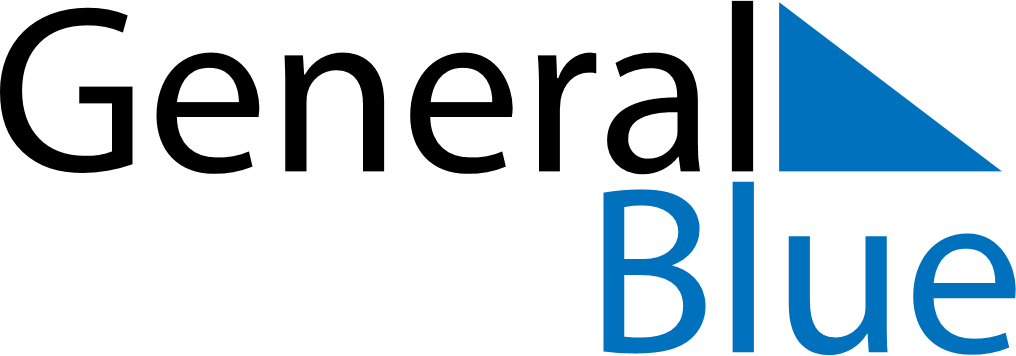 Bolivia 2026 HolidaysBolivia 2026 HolidaysDATENAME OF HOLIDAYJanuary 1, 2026ThursdayNew Year’s DayFebruary 2, 2026MondayFeast of the Virgin of CandelariaFebruary 16, 2026MondayCarnivalFebruary 17, 2026TuesdayShrove TuesdayApril 3, 2026FridayGood FridayApril 5, 2026SundayEaster SundayMay 14, 2026ThursdayAscension DayJune 21, 2026SundayAndean New YearAugust 2, 2026SundayAgrarian Reform DayAugust 6, 2026ThursdayIndependence DayNovember 2, 2026MondayAll Souls’ DayDecember 25, 2026FridayChristmas Day